İŞ AKIŞ ADIMLARISORUMLUİLGİLİ DÖKÜMANAkademik yılın sonu ve yılda 1 kez iç ve dış paydaş görüşleri alınırÖğrenci ve Mezun İzlem KomisyonuEğitim, Öğretim ve Müfredat KomisyonuLaboratuvar ve Klinik Uygulama KomisyonuÖlçme ve Değerlendirme Komisyonu-Program Çıktılarını Değerlendirme Seti (Öğrenci)-Program Çıktılarını Değerlendirme Seti (Paydaş)-Öğrenci Memnuniyet Anketi-Öğrenci Odak Grup Görüşmeleri Yarı Yapılandırılmış Görüşme Formu-Sağlık Bakım Hizmeti Alan Birey Yarı Yapılandırılmış Görüşme Formu -Sağlık Bakım Hizmeti Alan Birey Memnuniyet Anketi-Ölçme ve Değerlendirme Formu (Ortalamanın Üzerindeki Öğrenci Oranı)-Dersin Öğrenme Çıktılarının Program Çıktılarına Katkı Tablosu-Bölüm Program Çıktılarının Derslerle İlişkisi Formu-Teorik Ders Değerlendirme Öğrenci Geri Bildirim Formu-Klinik Uygulama Öğrenme Ortamı Öğrenci Geri bildirim Formu -Laboratuvar Öğrenme Ortamı Öğrenci Geri bildirim Formu 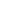 Veriler analiz edilerek raporlanır ve İyileştirme Geliştirme Komisyonuna iletilirÖlçme ve Değerlendirme Komisyonuİyileştirme Geliştirme Komisyonunaİç yazışmalar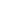 Raporlar değerlendirilir. Sürekli İyileştirme Çalışmaları kapsamında ilgili komisyonlar ile planlamalar yapılır, Akreditasyon Kuruluna iletilirAkreditasyon Kuruluİç yazışmalar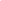 Sonuçlar Danışma Kurulu ve Dış Paydaş ile paylaşılırEğitim, Öğretim ve Müfredat KomisyonuDanışma Kurulu ve Dış Paydaş Toplantı Raporu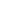 Program çıktıları web sitesinde yayınlanırBölüm Web Sayfası Koordinatörlüğühttps://saglik.yeditepe.edu.tr/tr/hemsirelik-bolumu/amacimiz 